FS Stomi
Landskursus 2024Det er igen i år muligt at søge om legat/friplads til årets landskursus. Legaterne er sponsorerede af forhandlerne. Det dækker omkostningerne i 
forbindelse med deltagergebyret, og således ikke transport eller frikøb for 
tjeneste. 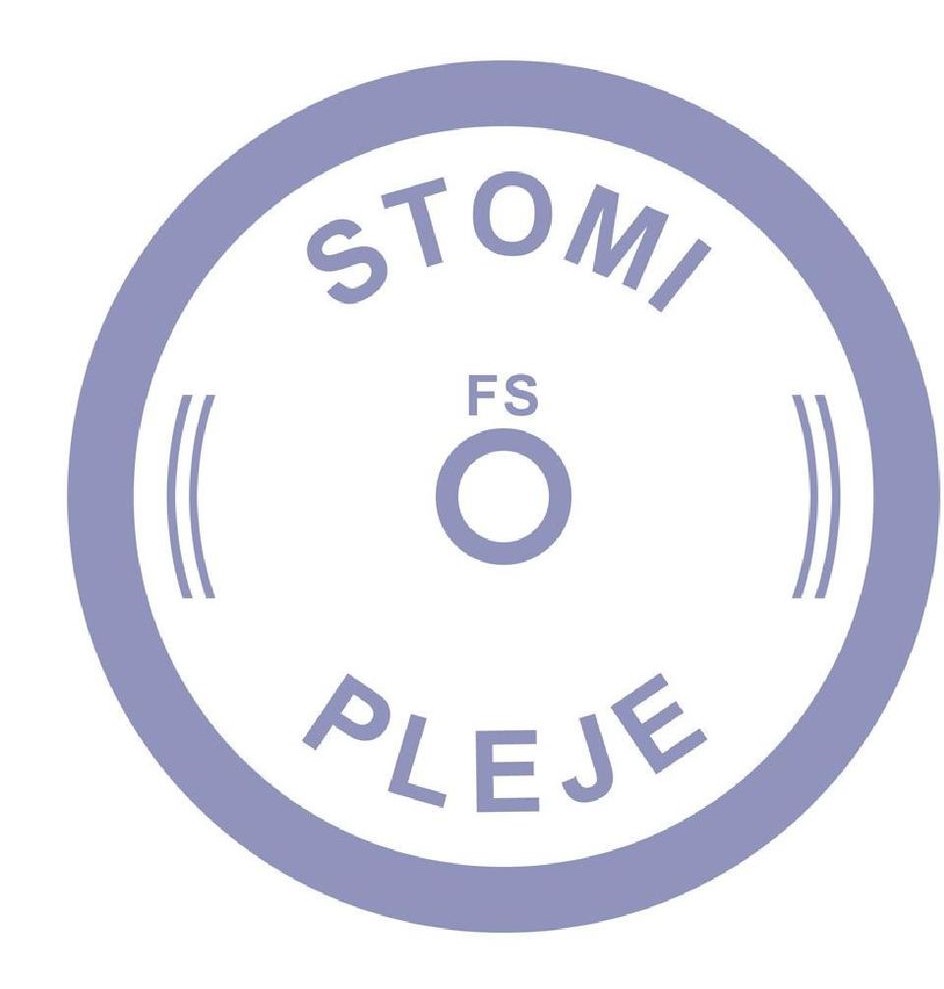 For at kunne ansøge om et legat skal man have været medlem af FS stomi i mindst 2 år.Ansøgningen udfyldes og sendes til kasserer Hanne Nissum på;
hanne.nissum@rsyd.dk.
Ansøgningen skal være os i hænde senest den 10/7-2024
Der kan forventes svar på ansøgningen senest 19/8-2024Fulde navn;        
Email og telefonnummer;      Ansættelsessted;      
DSR-medlemsnummer;      Antal års erfaring på stomi området;      Kort beskrivelse af hvorfor du ønsker at deltage i dette års landskursus;      